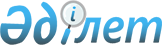 О присвоении наименования парку в микрорайоне "Жас қанат" Турксибского района города АлматыСовместное решение внеочередной IV cессии маслихата города Алматы VII созыва от 30 апреля 2021 года № 34 и постановление акимата города Алматы от 4 мая 2021 года № 2/258. Зарегистрировано Департаментом юстиции города Алматы 6 мая 2021 года № 1704
      В соответствии со статьей 13 Закона Республики Казахстан от 8 декабря 1993 года "Об административно-территориальном устройстве Республики Казахстан", учитывая мнение населения города Алматы, на основании заключений ономастической комиссии при акимате города Алматы от 22 февраля 2021 года и Республиканской ономастической комиссии при Правительстве Республики Казахстан от 7 апреля 2021 года, акимат города Алматы ПОСТАНОВЛЯЕТ и маслихат города Алматы VІІ созыва РЕШИЛ:
      1. Присвоить безымянному парку в микрорайоне "Жас қанат" Турксибского района города Алматы наименование "Желтоқсан-86".
      2. Акиму Турксибского района города Алматы, коммунальным государственным учреждениям "Управление стратегии и бюджета города Алматы", "Управление городской мобильности города Алматы", "Управление городского планирования и урбанистики города Алматы", "Управление зеленой экономики города Алматы" принять необходимые меры по реализации настоящего совместного постановления и решения.
      3. Аппарату Маслихата города Алматы обеспечить государственную регистрацию настоящего совместного постановления и решения в органах юстиции с последующим опубликованием в официальных периодических печатных изданиях и на официальном интернет-ресурсе.
      4. Контроль за исполнением настоящего совместного постановления акимата и решения маслихата возложить на председателя постоянной комиссии по социально-культурному развитию, молодежи и общественным коммуникациям маслихата города Алматы Жудебаева А.А. и заместителя акима города Алматы Бабакумарова Е.Ж.
      5. Настоящее совместное постановление акимата города Алматы и решение маслихата города Алматы вводится в действие по истечении десяти календарных дней после дня его первого официального опубликования.
					© 2012. РГП на ПХВ «Институт законодательства и правовой информации Республики Казахстан» Министерства юстиции Республики Казахстан
				
      Аким города Алматы

Б. Сагинтаев

      Председатель внеочередной IV cессии,
секретарь маслихата города Алматы

С. Канкуров
